Aprobat la şedinţa catedrei Drept Privat	  Aprobat la ședința Consiliului Facultăţii Drept	    Aprobat la ședința Comisiei pentru 									    Asigurare a Calităţiiproces-verbal nr. 1 din 1 septembrie 2022  	proces-verbal nr. 1 din 1 septembrie 2022        proces-verbal nr. 1 din 1 septembrie 2022Şef catedră Sorbala Mihai, dr., lector univ.	 Decan Mărgineanu Lilia, dr., conf. univ.    Președinte Baltag Dumitru, dr.hab., prof.univ. 	_____________________________    	________________________________            _________________________________Ministerul Educaţiei și Cercetării al Republicii Moldova / Ministry of Education and Research of the Republic of MoldovaUniversitatea Liberă Internaţională din Moldova / Free International University of MoldovaFacultatea Drept / Faculty of LawCatedra Drept Privat / Chair of Private lawCurriculum /Course syllabus Dreptul FamilieiFamily lawAutori / authors: Mărgineanu Lilia, dr., conf.univ.Chişinău, 2022Date despre unitatea de curs:Descrierea şi scopul unităţii de curs:Cursul este axat pe studiul aprofundat de către studenţi a procedurii de încheiere a căsătoriei, stabilirii domiciliului copilului minor, instituirea tutelei, adopţiei, decăderii din drepturile părinteşti, drepturile subiecţilor dreptului familiei: soţ, soţie, foşti soţi, copii minori, părinţi, bunei, alţi membri ai familiei extinse. Înţelegerea de către persoanele fizice în general, jurişti şi studenţi în particular al drepturilor copiilor şi a drepturilor şi obligaţiilor părinţilor va duce la micşorarea conflictelor în cadrul familiilor contemporane şi la înţelegerea situaţiilor stresante din cadrul familiilor violente, precum şi a mecanismelor de combatere a acestui flagel.Finalităţi de studii Bibliografie obligatorie:Codul familiei al Republicii Moldova din 26.10.2000.  În: Monitorul Oficial al Republicii Moldova nr.47-48 din 26.04.2001Mărgineanu L., Mărgineanu G. Dreptul familiei. Chişinău: Editura Elena – V.I., 2002, 412p.Bibliografie suplimentară:Tomescu M. Dreptul familiei. Bucuresti:  All Beck, 2005, 235 p.Link-uri utile: Ministerul Justiţiei - http://www.justice.gov.md/Revista Moldovenească de Drept Internaţional şi Relaţii Internaţionale http://rmdiri.mdRevista Studii Juridice Universitare - http://studiijuridice.md/UE online - http://europa.eu.int/ Metode de predare şi învăţare: Prelegeri, discuţii, activităţi în grupSarcini pentru evaluareStructura unităţii de cursMărgineanu Lilia, dr., conf. univ.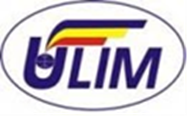 C.L.RO curriculum la unitatea de curs ”DREPTUL FAMILIEI”  S.06.A.039 studii cu frecvențăS.07.A.O33 studii cu frecvență redusăRED.:05C.L.RO curriculum la unitatea de curs ”DREPTUL FAMILIEI”  S.06.A.039 studii cu frecvențăS.07.A.O33 studii cu frecvență redusăDATA:01.09.2022C.L.RO curriculum la unitatea de curs ”DREPTUL FAMILIEI”  S.06.A.039 studii cu frecvențăS.07.A.O33 studii cu frecvență redusăpAG.  1/6pAG.  1/6Denumirea disciplinei:Dreptul FamilieiAutorii programei: Mărgineanu Lilia, dr., conf.univ.Titulari ai cursului: Mărgineanu Lilia, dr., conf.univ.Email: legalegal_egallegal@yahoo.comCodul cursului: S.06.A.039 studii cu frecvențăS.07.A.O33 studii cu frecvență redusăCategoria formativă a cursului:(F-fundamentală, G-generală, S-de specialitate, U-socio-umanistică, M-de orientare către masterat) SCategorie de opţionalitate a cursului: (O- obligatorie, A- opţională, L- liberă alegere)ACredite ECTS: 4Specialitatea:Drept Ciclul: Licenţă Anul de studii:III / IVSemestrul: VI / VIINumărul total de ore: 120Numărul de ore de contact: cu frecvenţă / cu frecvenţă redusă60 / 20Din ele prelegeri:                 seminarii:              30  / 16 30 / 4 Numărul de ore pentru studiul individual: 60 / 100Limba de predare: română şi rusăDiscipline premergătoare: -Cod Finalităţi de studii din planul de studiu Finalităţi de studii specifice unităţii de curs Cunoştinţe Cunoştinţe 1.1Să înţeleagă noţiunile și instituțiile fundamentale ale dreptului și să descrie geneza, constituirea şi dezvoltarea mecanismului apariţiei statului şi dreptului, precum şi a principalelor instituţii juridice la diferite popoare şi în diferite perioade.1.1.1.Să descrie drepturile şi obligaţiile subiecţilor dreptului familiei: soţ, soţie, foşti soţi, copii minori, părinţi, bunei, alţi membri ai familiei extinse. 1.2Să identifice materia ce cuprinde noţiunile şi elementele de bază ale ramurilor şi instituţiilor de drept și să definească conceptele, metodele şi teoriile utilizate în interpretarea şi compararea instituţiilor din dreptul naţional, sistemul autorităţilor publice, atribuţiile organelor legislative, executive şi judiciare și raporturile dintre acestea.1.2.1.Să explice deosebirile şi asemănările dintre regimul juridic şi regimul legal al bunurilor soţilor. 1.2.2.Să interpreteze articolele codului familiei şi să explice aplicarea acestor prevederi în cadrul procedurii de încheiere a căsătoriei, stabilirii domiciliului copilului minor, instituirea tutelei, adopţiei, decăderii din drepturile părinteşti, desfacerii căsătoriei.Abilităţi Abilităţi 2.1Să utilizeze în mod liber terminologia juridică profesională şi să se exprime cursiv şi concis și să aplice teoriile, principiile şi conceptele tehnologiilor informaţionale în procesul de studiere şi aplicare a normelor de drept.2.1.1.Să  calculeze cota parte succesorala în diferite cazuri. 2.3Să aplice cunoştinţele acumulate în practica cotidiană pentru atingerea obiectivului propus şi să realizeze un proiect sau un studiu privind raportul dintre instituţiile de drept naţional, cele de drept european şi cele din dreptul altor state.2.3.1.Să simuleze procedura de încheiere a contractului matrimonial. CompetenţeCompetenţe.3.1Să evalueze aspectele teoretice şi practice a aplicabilităţii instituţiilor şi ramurilor de drept în condiţiile proceselor integraţioniste contemporane, precum şi formele şi metodele ce asigură interdependenţa acestora şi să fie capabil să execute  responsabil sarcinile profesionale, în condiţii de autonomie restrânsă şi asistenţă calificată.3.1.1.Să propună şi să argumenteze necesitatea şi tipul testamentului în diferite situaţii. 3.1.2.Să recomande prevederile testamentului cu sau fără legat. 33.3Să aprecieze importanţa şi valoarea dreptului în general, a instituţiilor şi ramurilor de drept în special, în procesul de reglementare a relaţiilor socio-umane şi a societăţilor contemporane și să fie capabil de a se încadra într-un grup de lucru şi de a identifica priorităţile şi mecanismele de intervenţie întru realizarea sarcinilor propuse.3.3.1.Să determine procedura de apărare a drepturilor succesorilor.  Nr./oTipul de sarcini Ponderea (%) din nota finală 1Contribuţia personală şi activismul la ore503Prezentarea lucrării individuale10 4Examen final  40Total 100Repartizarea orelorP/SConţinuturiLectură obligatorie Lectură suplimentarăSarcini în grup Sarcini individualeCu fr. 4/4Cu FR 2/0Noţiunea, metoda şi sistemul dreptului familiei.Noţiunea dreptului familiei.Metoda dreptului familiei.Sistemul dreptului familiei.Corelaţia dreptului familiei cu alte ramuri de drept.Mărgineanu L. Mărgineanu G. Dreptul familiei.p. 11-41Proiect: Noţiunea dreptului familiei.Cu fr. 6/6Cu FR 2/1Principiile dreptului familiei. Raportul juridic de drept familialPrincipiile dreptului familiei.Noţiunea, caracteristicile şi structura raportului juridic de drept familial.Subiectele dreptului familiei.Conţinutul raportului juridic de drept al familiei.Obiectul raportului juridic de drept al familiei.Mărgineanu L. Mărgineanu G. Dreptul familiei.p. 42-80Tomescu M. Dreptul familiei.Discuţii in Grup : Principiile dreptului familiei. Cu fr. 6/6Cu FR 4/1CăsătoriaCondiţiile şi modalitate a încheierii căsătoriei.Drepturile şi obligaţiile personale ale soţilor.Regimul legal al bunurilor soţilor.Regimul contractual al bunurilor soţilor.Încetarea căsătoriei.Mărgineanu L. Mărgineanu G. Dreptul familiei.p.147-216Tomescu M. Dreptul familiei.p.13-39.Proiect: Condiţiile şi modalitate a încheierii căsătorieiCu fr. 6/6Cu FR 4/1Relaţiile juridice dintre părinţi şi copiiiAtestarea provenienţei copilului.Drepturile şi obligaţiile copilului minor.Drepturile şi obligaţiile părinţilor.Mărgineanu L. Mărgineanu G. Dreptul familiei.p.218-268Tomescu M. Dreptul familiei.p.129-165Discuţii in Grup: Relaţiile juridice dintre părinţi şi copiiiCu fr. 4/4Cu FR 2/1Obligaţia de întreţinere dintre membrii familieiObligaţia de întreţinere dintre părinţi şi copii.Obligaţia de întreţinere între soţi şi foştii soţi.Obligaţia legală de întreţinere între alţi membrii ai familiei.Contractul privind plata pensiei de întreţinere.Mărgineanu L. Mărgineanu G. Dreptul familiei.p.269-283Tomescu M. Dreptul familiei.p.191-206Proiect: Obligaţia de întreţinere dintre părinţi şi copii.Cu fr. 4/4Cu FR 2/0Educaţia copiilor rămaşi fără ocrotire părinteascăAdopţia.Tutela şi curatela.Casele de copii de tip familial, asistenţii parentali.Mărgineanu L. Mărgineanu G. Dreptul familiei.p.288-342Tomescu M. Dreptul familiei.p.209-235Cu fr. 30/30Cu FR 16/4Total oreExamen finalExamen final